Istituto di psicologia interculturale ETSCorso di formazione per docenti di scuola inferiore e superiore di I° e II° livelloistpsicologiainterculturale@gmail.comhttps://psicologiainterculturale.altervista.org/ EDUCAZIONE CIVICA e AMBIENTALE, IDENTITA’ “L’ECOLOGIA DELL’ANIMA”  I Valori Ecologici dei Monoteismi Europei (Ebraismo, Cristianesimo, Islam) RICONOSCIUTO A LIVELLO REGIONALE, DDG n.487 del 16.05.2022, ai sensi dell’articolo 5 della Direttiva 21 marzo 2016, n. 170, del Ministro dell’istruzione, dell’Università e della Ricerca per l’a.s. 2023/2024 (ID 21596 - Piattaforma S.O.F.I.A).ABRAMO E La rivoluzione  ecologica  : persone,  COSE,  animali, piante IntroduzioneIl presente corso di formazione, di natura interdisciplinare, si rivolge ai docenti di 	Religione cattolica e di altre discipline per apprendere e sperimentare strumenti e metodi da applicare nello sviluppo di progetti di sostenibilità ambientale.L’educazione ambientale secondo i valori dei monoteismi europei fa riferimento sull’esigenza di sollecitare l’integrazione degli alunni in base alla pluralità delle loro culture di origine, dove la sostenibilità ambientale è intesa come strumento pedagogico e complessivo nel perseguimento delle competenze in materia di cittadinanza, di formazione di cittadini consapevoli e partecipi alla definizione di un nuovo modello di società europea. Quest’ultima non può infatti essere scissa dalla cura dell’ambiente di vita, dal sentirsi parte e prendersi cura di un gruppo o comunità, finalizzato all'apprendimento delle competenze emotive necessarie per relazionarsi innanzi tutto con il proprio ambiente e poi con la natura. La tutela ambientale e la sostenibilità nei suoi vari aspetti (persone, cose, piante), che non può esaurirsi soltanto all’interno di una unica disciplina, ma richiede un approccio interdisciplinare e coordinato con più docenti. La legge 92/2019,  che ribadisce la dimensione integrata e trasversale dell’insegnamento di Educazione Civica, richiama l’importanza dei temi della legalità e della sensibilità ambientale e dell’educazione allo sviluppo sostenibile, valorizzando al tempo stesso lo sviluppo di competenze sociali e civiche, alla tutela e valorizzazione del patrimonio artistico, culturale e ambientale., in linea con l'Agenda 2030 per lo sviluppo sostenibile e degli obiettivi delle Nazioni Unite.Strumenti e metodiIl progetto si articola su due fronti interconnessi ma tra loro distinti nei tempi e nei contenuti: La formazione dei docenti con gli obiettivi didattici;  Gli obiettivi delle unità didattiche da proporre agli alunni in contesti scolastici ed extrascolastici. La metodica del corso si basa sul “costruttivismo”, approccio teorico che considera gli alunni soggetti attivi artefici del processo di apprendimento e considera come punto di partenza le condizioni culturali degli allievi, con i rispettivi valori e visioni del mondo. Ciò prevede come obiettivo formativo che essi imparino a comportarsi come membri di una comunità. Questo presuppone un percorso di integrazione sociale, che prevede come alcuni alunni inizialmente situati marginalmente rispetto al centro della comunità, possano arrivare progressivamente ad un maggiore coinvolgimento all’interno del gruppo della classe. In tal senso l’apprendimento è descrivibile come un processo di apprendistato, cioè come una pratica contestualizzata, graduata, inserita in un contesto significativo di attività. Poiché per arrivare alla realizzazione di tali obiettivi è necessario una genuina partecipazione di tutti ad una comunità di pratica, bisogna assicurare pieno accesso a tutti gli alunni ad ogni aspetto della pratica stessa, includendo in essa le attività, gli artefatti, i luoghi e le persone. Ciò implica la sintonizzazione delle singole diversità degli allievi all’interno di quei contesti sociali di tipo generale dove l’influenza socioculturale è rilevante per la formazione dell’identità culturale e di genere. Sono questi infatti i contesti privilegiati da esplorare nelle pratiche di apprendimento ambientale: la famiglia, il quartiere e la comunità locale, le tipologie di aggregazione istituzionale (chiese, club, gruppi, centri ricreatici e sociali). In base ai suddetti obiettivi la presente proposta è quella di fornire, oltre che competenze disciplinari sull’ambiente, degli strumenti e dei mezzi che possano in qualche modo essere valutati per il raggiungimento di una significatività e in parte anche di una scientificità dell’agire educativo. Tempi e luoghi: il progetto ha durata di un anno scolastico (da ottobre a maggio) rinnovabile, è rivolto ad  Istituti Comprensivi (ciclo elementare e media inferiore)di cui uno o più di uno potranno agire come scuole – pilota, e s da altri Istituti Comprensiv, situati nella periferia urbana della città di Roma e/o nella provincia di Roma,  e nella diocesi di Gorizia e di Como. Gli Istituti dovranno avere classi multi religiose e pluralistiche. La formazione annuale prevede 20 ore on line sulle piattaforme zoom o meet, e altre ore (da stabilire) in situazione di compresenza nella classe o in contesto extrascolastico con inizio a fine ottobre 2024, conclusione e valutazione finale a giugno 2025.I luoghi di svolgimento del progetto saranno le sedi degli Istituti che hanno aderito alla proposta. Sono previsti degli interventi in aula e sul territorio da parte dei formatori, con scadenze da stabilire con le scuole. Supporti didatticiI supporti previsti si serviranno, di tecnologie che necessitano l’uso del computer e di competenze per fare progettazioni digitali, oltre che dei consueti materiali per lavori manuali	(es stoffe, carta da regalo, fili, bottoni) L’uso di detti materiali raggiungerà lo scopo di promuovere e veicolare il riutilizzo di prodotti e oggetti presenti nell’ambiente domestico o scolastico. Produzione degli alunni Gli studenti saranno chiamati a realizzare degli elaborati sulla base delle tematiche indicate negli obiettivi specifici del progetto. I lavori più significativi prodotti dai ragazzi saranno esposti in occasione delle varie manifestazioni organizzate dalla scuola.Monitoraggio e ValutazioneIl monitoraggio e la valutazione son previsti a scadenza trimestrale e saranno effettuati tramite interviste, ed elaborati fatti dagli alunni. In tal senso è necessario individuare degli indicatori di performance cioè i punti chiave per monitorare e valutare le conoscenze e le competenze. Questi son evidenziati come segue:Gradimento: misurazione della soddisfazione che il programma formativo ha generato nei partecipanti, capire se il corso è stato efficace in termini didattici, organizzativi e sociali.Apprendimento: misurazione delle conoscenze e capacità apprese. Trasferimento sulle dinamiche collaborative e sociali del gruppo: si valutano i cambiamenti nel comportamento lavorativo, misurando l’utilizzo di conoscenze, capacità e atteggiamenti appresi durante la formazione.Il processo di monitoraggio e valutazione della formazione deve necessariamente prevedere tre fasi (all’inizio, in itinere e in finale), I risultati saranno valutati sulla base degli obiettivi del progetto. Questi riguardano non soltanto le conoscenze degli elementi ambientali, ma soprattutto lo sviluppo della propria identità come veicolo di responsabilità individuale e collettiva nel preservare il proprio territorio, a seconda dei valori della propria cultura da scambiare all’interno del gruppo classe. Valutazione finale tramite protocolli osservativi e questionari rivolti ai alunni. 
Destinatari:Docenti delle scuole primarie e secondarie di I e II grado.Modalità': Online
7 incontri di 2 ore + 3 ore di lavoro individuale e  di gruppoDurata: 20 oreCosti:  Nessun costo,  eccetto 10 euro di iscrizione (da versare sul c/c dell’Istituto di Psicologia Interculturale ad inizio corso).Rimborso spese viaggio per i relatori in caso di compresenza nelle classi.I TRE MONOTEISMI E LA FIGURA DI ABRAMOSi è scelto di partire dalla figura di Abramo, comune ai tre monoteismi, in quanto il patriarca ha iniziato una rivoluzione ecologica nel proprio ambiente cambiando contesto e iniziando un nuovo approccio verso le cose, le persone, le piante e gli animali. Le unità didattiche saranno basate sulla storia di Abramo, La figura del patriarca sarà illustrata dai docenti del corso che ne parleranno articolandole secondo i diversi livelli scolastici, dal  punto di vista:  ebraico, cristiano ed islamico, (lezioni on line).
MODULO I°UNITÀ DIDATTICHE PER LA SCUOLA ELEMENTARE1.Il proprio ambiente: la scuola, la classe, il rapporto tra alunniL’educazione all’ambiente inizia con un modulo finalizzato a conoscere più a fondo il proprio ambiente scolastico: l’edificio, le persone che vi lavorano (es. bidello, cuoca, insegnanti, dirigente ecc) i compagni di classe,  attraverso osservazioni e tecniche necessarie per sviluppare i processi relazionali. Infatti nella cura dell’ambiente di vita, il sentirsi parte e prendersi cura di un gruppo o una comunità, sono processi fondamentali  anche per relazionarsi con la natura e la cura di essa.Inoltre sarà necessario affrontare i temi della sostenibilità attraverso momenti ludico/didattico con strumenti ed esercitazioni per l’apprendimento individuale e di gruppo. Queste tecniche si basano su:- Fase di brainstorming -L’approccio di Gordon (stare bene a scuola), -Circle time per trasmettere elementi conoscitivi tra alunni.- Cooperative learning per favorire la collaborazione e l’aiuto reciproco.-- Role playing individuale e di gruppo: la presentazione di se stessi in tutti gli aspetti della propria identità (nazionale, territoriale, religiosa)..- Esperienze ludiche per l’apprendimento di valori di rispetto dell’ambiente.- Problem solving.- Conversazioni guidate. 2.Abramo e il rapporto con le cose. La rottura degli idoli e la relazione diretta con la voce interioreLa distruzione degli idoli da parte di Abramo rappresenta la presa di coscienza che oggetti di argilla di legno o di ferro non hanno vita né coscienza e solo gli esseri umani posseggono queste capacità, quindi gli idoli non possono essere adorati come dei. Abramo è il primo che sente la voce di Dio che gli parla direttamente. Nascita del monoteismo al posto del politeismo.Esercitazioni-Cosa significa essere idolatri?-Quali poteri hanno gli oggetti sugli esseri umani?Quali sono gli oggetti che ti possono proteggere e perche?3.Il rapporto con le persone La discendenza da Abramo che accomuna le tre fedi.I fratelli Ismaele ed Isacco. I rapporti tra fratelli. Sono vissuti insieme per un certo periodo  fino all’allontanamento di Agar. La discendenza di Ismaele, la discendenza di Isacco. La circoncisione Esercitazioni-Perché Ismaele deride Isacco?-Da grandi il loro rapporto è cambiato?-Raccontare i rapporti che gli alunni hanno con loro fratelli o sorelle.-Come vorresti che fosse il tuo rapporto con i tuoi fratelli o sorelle? Riconoscere pregi e difetti dell’altro presupposto di una civile convivenza4.Il rapporto con gli animaliAbramo era nomade e quindi si spostava a seconda dei pascoli che potevano offrire nutrimento ai suoi animali.Esercitazioni-Quali erano gli animali di Abramo? -Di cosa si cibavano?-Dove si riparavano gli animali nel deserto?5. Il rapporto con le pianteAbramo viveva nel deserto. Non era facile coltivare le piante ed aveva bisogno di acqua nelle oasi. Esercitazione-IL giardino di Abramo. L’importanza dell’ambiente naturale: città, periferia, campagna. Il verde del quartiere-I fiori e gli insetti. -Piantagione, osservazione, della crescita delle piante, cura. -Festività ebraiche cristiane musulmane basate sulla natura.RELATORI E FORMATORI:Antonella Castelnuovo, già Sapienza Roma Università  (Ebraismo)Antonio Cuciniello, Università Cattolica di Milano(Islam)Anna Coen, Tavolo Interreligioso di Roma (Ebraismo)Elisa Battistella, Istituti di Istruzione Superiore dell’Arcidiocesi di GoriziaSegreteria: Sonia Dos Santos Santana       iscrizionecorso.sonia@gmail.comResponsabile del Progetto: Antonella Castelnuovoantonellacastelnuovo6@gmail.comSono previsti laboratori ed uscite sul territorio organizzate con Associazioni ambientaliste.DATA SCADENZA PER L’ISCRIZIONE: 5 SETTEMBRE 2024, INVIANDO SCHEDA  DI ISCRIZIONE A:  iscrizionecorso.sonia@gmail.comistpsicologiainterculturale@gmail.comIL CORSO È GRATUITO.TASSA DI ISCRIZIONE EURO 10,00 (rif. scheda di iscrizione)Numero massimo di partecipanti: 60Data inizio corso: Martedi 10 settembre 2024, dalle 17 alle 19I contenuti delle lezioni  faranno  anche riferimento al libro pubblicato  a gennaio 2024 dal titolo:I contenuti delle lezioni  faranno  anche riferimento al libro pubblicato  a gennaio 2024 dal titolo: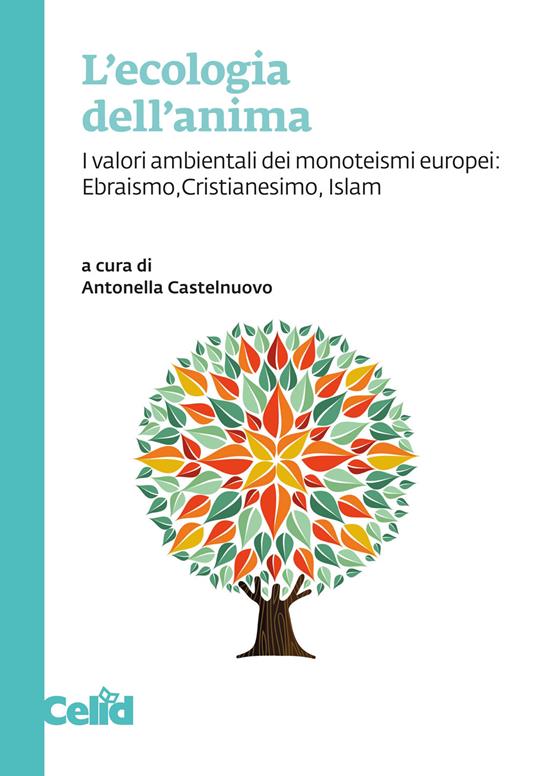 ’ecologia dell’animaIl libro è acquistabile  scontato con la Carta del Docente  sul sito Edizioni Celid o FeltrinelliSCHEDA DI ISCRIZIONE al corso di formazione “L’ECOLOGIA DELL’ANIMA” oppure tramite piattaforma S.O.F.I.A,	MONOTESMI, EDUCAZIONE CIVICA E AMBIENTALE, IDENTITA’. (ID di rif.21596)Le iscrizioni vanno inviate  ad entrambi i seguenti indirizzi :iscrizionecorso.sonia@gmail.com; istpsicologiainterculturale@gmail.comNome:     Cognome:Indirizzo:         Telefono:Email:Istituto di appartenenza:Materia di insegnamentoClasse:N. alunni:Tipologia alunni (provenienza nazionale, religione , altro):Specificare se si desidera fare da scuola Pilota:Pagamento tassa di iscrizione EURO 10,00 da versare ad inizio corso sul C/C n. 22031520 - intestato a Istituto di Psicologia Interculturale ETS - Piazza del Sale 5 - 53100 Siena. Codice IBAN:   IT 12 H076 0114 2000 0002 2031 MODULO II° UNITA’ DIDATTICHE PER LA SCUOLA SECONDARIA DI I° E II° GRADO1. Il proprio ambiente. La classe e il rapporto tra alunnil’educazione all’ambiente inizia con un modulo finalizzato a conoscere più a fondo il proprio ambiente scolastico i compagni di classe, attraverso tecniche necessarie per sviluppare i processi relazionali tra gli alunni. Infatti nella cura dell’ambiente di vita, il sentirsi parte e prendersi cura di un gruppo o una comunità, attraverso un approccio esperienziale, finalizzato all'apprendimento delle competenze emotive necessarie anche per relazionarsi con la natura. Queste tecniche si basano su:-Fase di brainstorming.l. l’approccio di Gordon (stare bene a scuola).- Circle time per trasmettere elementi conoscitivi tra alunni.-Cooperative learning per favorire la collaborazione e l’aiuto reciproco. Utilizzo di tecniche di simulazione, di giochi di ruolo. - Problem solving (Mettere gli alunni davanti a scenari reali e simularne insieme aspetti   organizzativi, soluzioni possibili o auspicabili e problemi e accadimenti simili a quelli della vita reale.-Affrontare i temi della sostenibilità attraverso momenti ludico/didattico come strumenti ed esercitazioni per l’apprendimento.- Conversazioni guidate.2. Il rapporto con le cose. La rottura degli idoli e la relazione diretta con il divinoLa distruzione degli idoli da parte di Abramo rappresenta la presa di coscienza che oggetti di argilla di legno o di ferro non hanno vita né coscienza e solo gli esseri umani posseggono queste capacità, quindi gli idoli non possono essere adorati come dei. Abramo è il primo che sente la voce di Dio che gli parla direttamente. Nascita del monoteismo al posto del politeismo.Esercitazione:-Proporre una riflessione su ciò che gli studenti possiedono: oggetti utili, superflui, dannosi-Possibili soluzioni per  eliminare e distruggere ciò che è nocivo per sé e per gi altri.-Immagini nocive (nei fumetti nei films ecc).- Cibi o droghe nocivi per il nostro organismo.- Comportamenti e atti pericolosi.3. Il viaggio. Lech leckà, vai via:Il viaggio come esperienza E come un’occasione di conoscenza di sé, dell’altro, in relazione; comporta la conoscenza dei luoghi, della cultura, della memoria, della storia e del vissuto  DI Sé E dell’altro.-Il viaggio può rappresentare la ricerca di un luogo adatto alle proprie esigenze. Progettare percorsi comuni, in ottica di sostenibilità ambientale, etica e sociale.Esercitazione:-Descrivere le esperienze di viaggio dei singoli alunni,-Descrivere gli ambienti dai quali sono voluti andare via e spiegare il perchè;-Descrivere quello che vorrebbero cambiare negli ambienti nei quali non si trovano bene (famiglia, quartiere, città).. Progettare percorsi comuni, in ottica di sostenibilità ambientale, etica e sociale.4. La promessa della terra che ancora non c’è: la fiducia.La fiducia negli altri nasce da una disposizione positiva e da un patto con l’altro che ci permette di mantenere le promesse reciproche.EsercitazioneDescrivere situazioni in cui si ha avuto fiducia in qualcuno o in qualcosa;Descrivere i componenti della fiducia: rispetto, ammirazione, emulazione,Immaginare ciò che ancora non esiste.5. Il rapporto con le persone: la giustizia Adamo e Lot a Sodoma sono persone giuste nei loro comportamenti, ma non sono i soli. Anche altre persone a Sodoma si comportavano secondo i principi divini. Abramo ricorda al Signore che queste persone non devono essere distrutte e lo convince a risparmiare loro la vita.Esercitazione.Fare descrivere agli alunni cosa è la giustizia; definizione di una persona giusta; responsabilità del singolo verso l’altro, responsabilità collettiva Fare raccontare agli alunni episodi di una ingiustizia;Giustizia e ingiustizia nella società. Descrivere le regole per una società giusta.DATA SCADENZA PER L’ISCRIZIONE: 5 SETTEMBRE 2024, INVIANDO SCHEDA  DI ISCRIZIONE A:  iscrizionecorso.sonia@gmail.comistpsicologiainterculturale@gmail.comIL CORSO È GRATUITO.TASSA DI ISCRIZIONE EURO 10,00 (rif. scheda di iscrizione)Numero massimo di partecipanti: 60Data inizio corso:     Lunedi 16 settembre 2024        dalle 17    alle 19SCHEDA DI ISCRIZIONE al corso di formazione “L’ECOLOGIA DELL’ANIMA” oppure tramite piattaforma S.O.F.I.A,	MONOTESMI, EDUCAZIONE CIVICA E AMBIENTALE, IDENTITA’. (ID di rif.21596)Le iscrizioni vanno inviate ad ad entrambi i seguenti indirizzi :iscrizionecorso.sonia@gmail.com; istpsicologiainterculturale@gmail.comNome:     Cognome:Indirizzo:         Telefono:Email:Istituto di appartenenza:Materia di insegnamentoClasse:N. alunni:Tipologia alunni (provenienza nazionale, religione , altro):Specificare se si desidera fare da scuola Pilota:Pagamento tassa di iscrizione EURO 10,00 da versare ad inizio corso sul C/C n. 22031520 - intestato a Istituto di Psicologia Interculturale ETS - Piazza del Sale 5 - 53100 Siena. Codice IBAN:   IT 12 H076 0114 2000 0002 2031 Inizio modulo